Министерство образования Тульской областиГОСУДАРСТВЕННОЕ ПРОФЕССИОНАЛЬНОЕ ОБРАЗОВАТЕЛЬНОЕ УЧРЕЖДЕНИЕ ТУЛЬСКОЙ ОБЛАСТИ«ТУЛЬСКИЙ ГОСУДАРСТВЕННЫЙ КОММУНАЛЬНО-СТРОИТЕЛЬНЫЙ ТЕХНИКУМ»РАБОЧАЯ ПРОГРАММА ПРЕДДИПЛОМНОЙ ПРАКТИКИспециальности 21.02.05 «Земельно-имущественные отношения»Тула 2021Составлена в соответствии с федеральным государственным образовательным стандартом среднего профессионального образования по специальности 21.02.05 «Земельно-имущественные отношения», утвержденным приказом Министерства образования и науки Российской Федерации от 12 мая 2014 г. № 486, зарегистрированным в Министерстве юстиции Российской Федерации 
27 июня 2014 г., регистрационный № 32885Разработчик: Костюкова Е.С., преподаватель ГПОУ ТО «Тульский государственный коммунально-строительный техникум»Рецензент: Мирошин В.А., генеральный директор ООО «Кадастровый центр»СОДЕРЖАНИЕ1 ЦЕЛИ И ЗАДАЧИ ПРЕДДИПЛОМНОЙ ПРАКТИКИПреддипломная практика является одним из завершающих этапов подготовки специалиста по специальности 21.02.05 «Земельно-имущественные отношения».Преддипломная практика реализуется в форме практической подготовки в объеме 100%.Программа преддипломной практики является составной частью программы подготовки специалистов среднего звена в соответствии с ФГОС СПО по специальности 21.02.05 «Земельно-имущественные отношения» укрупненной группы специальностей 21.00.00 «Прикладная геология, горное дело, нефтегазовое дело и геодезия».Рабочая программа практики разрабатывалась в соответствии с:ФГОС;Рабочим учебным планом образовательного учреждения;Рабочими программами профессиональных модулей ПМ 01 «Управление земельно-имущественным комплексом», ПМ.02 «Осуществление кадастровых отношений», ПМ 03 «Картографо-геодезическое сопровождение земельно-имущественных отношений», ПМ.04 «Определение стоимости недвижимого имущества».Целями преддипломной практики являются:- приобретение практического опыта профессиональной деятельности;- формирование компетенций обучающихся в процессе выполнения работ, связанных с будущей профессиональной деятельностью;- сбор материалов необходимых для дипломного проектирования.Задачами преддипломной практики являются:- закрепление знаний и умений студентов по специальности;- приобретение практического опыта работы по основным видам деятельности, предусмотренным программой подготовки специалистов среднего звена по специальности;- формирование профессиональной компетентности специалиста;- проверка готовности специалиста к самостоятельной трудовой деятельности;- участие в производственной деятельности предприятия (организации), обработка и анализ полученных результатов;- анализ литературы и документальных источников для дальнейшего их использования в дипломном проектировании.2 СРОКИ ПРОХОЖДЕНИЯ ПРАКТИКИПреддипломная практика проводится после освоения студентом программы теоретического обучения на последнем курсе очной и заочной формы обучения. Продолжительность практики – 4 недели (144 часа).3 КОМПЕТЕНЦИИ ОБУЧАЮЩЕГОСЯ, ФОРМИРУЕМЫЕ В РЕЗУЛЬТАТЕ ПРОХОЖДЕНИЯ ПРАКТИКИВ результате прохождения преддипломной практики обучающийся должен приобрести следующие практический опыт, умения, компетенции:Практический опыт:- составление земельного баланса по району (муниципальному образованию);- составление документации, необходимой для принятия управленческих решений по эксплуатации и развитию территории;- ведение кадастровой деятельности;- выполнение картографо-геодезических работ;- оценка недвижимого имущества.Умения:- осуществление сбора информации, ввод ее в базу данных геоинформационных систем для последующего использования в профессиональной деятельности;- использование кадастровой информации в профессиональной деятельности;- выявление территориальных проблем экономического характера при анализе конкретных ситуаций в области земельно-имущественных отношений;- осуществление контроля над соблюдением законодательства в области охраны земель и экологической безопасности при реализации проектов по эксплуатации и развитию территорий;- формирование сведений об объекте недвижимости в государственный кадастр недвижимости;- осуществление кадастровой деятельности;- выполнение кадастровой работы по подготовке документов для осуществления кадастрового учета;- составление межевого плана с графической и текстовой частями;- организация согласования местоположения границ земельных участков и оформление этого актом;- проведение обследования объекта и составление технического плана здания, сооружения;- формирование сведений в государственный кадастр недвижимости о картографической и геодезической основах кадастра;- оформление договора подряда на выполнение кадастровых работ;- владение правовыми основами кадастровых отношений (Федеральный закон «О государственном кадастре недвижимости»);- чтение топографических и тематических карт и планов в соответствии с условными знаками и условными обозначениями;- производство линейных и угловых измерений, а также измерений превышения местности;- изображение ситуации и рельефа местности на топографических и тематических картах и планах;- использование государственных геодезических сетей, сетей сгущения, съёмочных сетей, а также сетей специального назначения для производства картографо-геодезических работ;- составление картографических материалов (топографических и тематических карт и планов);- производство перехода от государственных геодезических сетей к местным и наоборот;- оформление договора с заказчиком и задания на оценку объекта оценки;- сбор необходимой и достаточной информации об объекте оценки аналогичных объектов;- производство расчетов на основе приемлемых подходов и методов оценки недвижимого имущества;- обобщение результатов, полученных подходами;- подготовка отчета об оценке и сдача его заказчику;- определение стоимости воспроизводства (замещения) объекта оценки;- руководство при оценке недвижимости Федеральным законом «Об оценочной деятельности в Российской Федерации», федеральными стандартами оценки и стандартами оценки.Общие компетенции обучающегося, формируемые в результате прохождения преддипломной практики:ОК 1. Понимать сущность и социальную значимость своей будущей профессии, проявлять к ней устойчивый интерес.ОК 2. Анализировать социально-экономические и политические проблемы и процессы, использовать методы гуманитарно-социологических наук в различных видах профессиональной и социальной деятельности.ОК 3. Организовывать свою собственную деятельность, определять методы и способы выполнения профессиональных задач, оценивать их эффективность и качество.ОК 4. Решать проблемы, оценивать риски и принимать решения в нестандартных ситуациях.ОК 5. Осуществлять поиск, анализ и оценку информации, необходимой для постановки и решения профессиональных задач, профессионального и личностного развития.ОК 6. Работать в коллективе и в команде, обеспечивать её сплочение, эффективно общаться с коллегами, руководством, потребителями.ОК 7. Самостоятельно определять задачи профессионального и личностного развития, заниматься самообразованием, осознанно планировать повышение квалификации.ОК 8. Быть готовым к смене технологий в профессиональной деятельности.ОК 9. Уважительно и бережно относиться к историческому наследию и культурным традициям, толерантно воспринимать социальные и культурные традиции.ОК 10. Соблюдать правила техники безопасности, нести ответственность за организацию мероприятий по обеспечению безопасности труда.Профессиональные компетенции обучающегося, формируемые в результате прохождения преддипломной практики:ПК 1.1. Составлять земельный баланс районаПК 1.2. Подготавливать документацию, необходимую для принятия управленческих решений по эксплуатации и развитию территорий.ПК 1.3. Готовить предложения по определению экономической эффективности использования имеющегося недвижимого имущества.ПК 1.4. Участвовать в проектировании и анализе социально-экономического развития территории.ПК 1.5. Осуществлять мониторинг земель территории.ПК 2.1. Выполнять комплекс кадастровых процедур.ПК 2.2. Определять кадастровую стоимость земель.ПК 2.3. Выполнять кадастровую съемку.ПК 2.4. Осуществлять кадастровый и технический учет объектов недвижимости.ПК 2.5. Формировать кадастровое дело.ПК 3.1. Выполнять работы по картографо-геодезическому обеспечению территорий, создавать графические материалы.ПК 3.2. Использовать государственные геодезические сети и иные сети для производства картографо-геодезических работ.ПК 3.3. Использовать в практической деятельности геоинформационные системы.ПК 3.4. Определять координаты границ земельных участков и вычислять их площади.ПК 3.5. Выполнять поверку и юстировку геодезических приборов и инструментов.ПК 4.1. Осуществлять сбор и обработку необходимой и достаточной информации об объекте оценки и аналогичных объектах.ПК 4.2. Производить расчеты по оценке объекта оценки на основе применимых подходов и методов оценки.ПК 4.3. Обобщать результаты, полученные подходами, и давать обоснованное заключение об итоговой величине стоимости объекта оценки.ПК 4.4. Рассчитывать сметную стоимость зданий и сооружений в соответствии с действующими нормативами и применяемыми методиками.ПК 4.5. Классифицировать здания и сооружения в соответствии с принятой типологией.ПК 4.6. Оформлять оценочную документацию в соответствии с требованиями нормативных актов, регулирующих правоотношения в этой области.4 СТРУКТУРА И СОДЕРЖАНИЕ ПРЕДДИПЛОМНОЙ ПРАКТИКИ4.1  Тематический план практикиТаблица 1Аттестация по практике - зачетСодержание практикиТаблица 25 УСЛОВИЯ РЕАЛИЗАЦИИ ПРОГРАММЫ ПРАКТИКИРабочая программа может быть реализована с применением электронного обучения и дистанционных образовательных технологий.5.1  Информационное обеспечениеОсновные источники:1 Гражданский кодекс РФ, часть 1 от 30.11.1994 г. №51-ФЗ, часть 2 от 26.01.1996 г. 
№ 14-ФЗ2 Жилищный кодекс РФ от 29.12.2004 г. №188-ФЗЗемельный кодекс РФ от 25.10.2001 г. №136-ФЗ4 Федеральный закон от 13.07.2015 №218-ФЗ «О государственной регистрации недвижимости»5 Федеральный закон от 29.07.1998 г. № 135-ФЗ «Об оценочной деятельности в Российской Федерации»Дополнительные источники:1 Гражданское право России. Практикум. Под ред. Н.Д. Егорова, А.П. Сергеева. – 
М.: «Проспект», 2018 г.2 Мардалиев Р.Т. Гражданское право. – СПб.: «Питер», 2018 г. 3 Оглоблина О.М., Тихомиров М.Ю. Документы в земельных правоотношениях. – 
М.: Тихомиров, 2018 г.Интернет – ресурсы:1 Информационно-правовой портал http://www.base.garant.ru/2 Правовая навигационная система http://www.zakonrf.info/gk/3 Информационно-правовой портал http://www.consultant.ru/5.2  Материально-техническое обеспечениеОборудование рабочих мест:1 компьютерная техника с лицензионным и свободно распространяемым программным обеспечением2 сканер3 принтер лазерный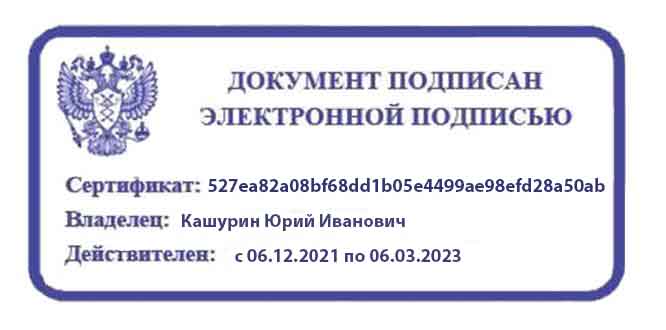 СОГЛАСОВАНОЗаместитель директора по учебной работе ГПОУ ТО «ТГКСТ»___________ В.Г. Цибикова«__» _______ 2021 г.СОГЛАСОВАНОНачальник центра практического обучения и трудоустройства выпускников ГПОУ ТО «ТГКСТ»________ Т.В. Татьянкина «__»______         2021 г.ОДОБРЕНАпредметной (цикловой) комиссией гуманитарных, социально-экономических дисциплин и специальности 21.02.05 Протокол № 11«03» 06 2021 г.Председатель цикловой комиссии___________ Е.С. Костюкова1. ЦЕЛИ И ЗАДАЧИ ПРЕДДИПЛОМНОЙ ПРАКТИКИ42. СРОКИ ПРОХОЖДЕНИЯ ПРАКТИКИ53. КОМПЕТЕНЦИИ ОБУЧАЮЩЕГОСЯ, ФОРМИРУЕМЫЕ В РЕЗУЛЬТАТЕ ПРОХОЖДЕНИЯ ПРАКТИКИ54. СТРУКТУРА И СОДЕРЖАНИЕ ПРЕДДИПЛОМНОЙ ПРАКТИКИ94.1. Тематический план практики94.2. Содержание практики105. УСЛОВИЯ РЕАЛИЗАЦИИ ПРОГРАММЫ ПРАКТИКИ12Виды работ в форме практической подготовкиКоличество часов1 Ознакомление с предприятием и особенностями его работы122 Изучение работы отдельных подразделений предприятия (организации)483 Освоение технологических процессов, связанных с выполнением работ по специальности724 Сбор и систематизация материалов по практике12Итого:144Виды работ в форме практической подготовкиСодержание работКоличество часовКоды компетенцийКоды компетенцийВиды работ в форме практической подготовкиСодержание работКоличество часовОКПК1 Ознакомление с предприятием и особенностями его работыОзнакомление с функциями, целями и задачами, структурой предприятия и всех его подразделений, их взаимосвязью. Изучение правил внутреннего распорядка и режима работы предприятия, основной нормативно-технической документации подразделения – места прохождения практики. Инструктаж по безопасности труда, оформление по рабочим местам12ОК 1ОК 2ОК 3ОК 4ОК 5ОК 6ОК 7ОК 8ОК 9ОК 10ПК 1.2ПК 1.32 Изучение работы отдельных подразделений предприятия (организации)Изучение производственной деятельности подразделения – места прохождения практики. 48ОК 1ОК 2ОК 3ОК 4ОК 5ОК 6ОК 7ОК 8ОК 9ОК 10ПК 1.1ПК 1.4ПК 1.5ПК 2.4ПК 3.1ПК 3.5ПК 4.1ПК 4.53 Освоение технологических процессов, связанных с выполнением работ по специальностиВыполнение производственных заданий в соответствии с занимаемым рабочим местом.Сбор материала для использования его в дипломном проектировании.72ОК 1ОК 2ОК 3ОК 4ОК 5ОК 6ОК 7ОК 8ОК 9ОК 10ПК 1.1ПК 2.1ПК 2.2ПК 3.2ПК 3.3ПК 3.4ПК 4.2Виды работ в форме практической подготовкиСодержание работКоличество часовКоды компетенцийКоды компетенцийВиды работ в форме практической подготовкиСодержание работКоличество часовОКПК4 Сбор и систематизация материалов по практикеОбобщение собранных материалов по теме выпускной квалификационной работыПодготовка презентации для выступления на отчетной конференции.12ОК 1ОК 2ОК 3ОК 4ОК 5ОК 6ОК 7ОК 8ОК 9ОК 10ПК 2.4ПК 2.5ПК 4.3ПК 4.6ИтогоИтого144